“Sueño mientras él está despiertoNo tengo miedo de fracasar...Si lloro me ofrece su regazoEn el que mis penas puedo desahogar.Si me enfado, me hace graciaHasta que me vea reír sin parar.Soy su espada, él mi escudoNadie nos vencerá...Somos juntos increíblesy separados una caída mortal.Suelo a veces llamarlo hermano,Más que amigo es un miembro familiar,Confío en él con los ojos vendados,Como sé que conmigo pensará igual.Somos uno y nada más...Entrelazados como  ramas,Infinita nuestra amistad”                                                                                    Pamela AbreuCapítulo I“Mi mejor amigo”Mi mejor amigo: Marcus. Me conoce desde que me celebraron los 6 años en casa de mi abuela. Personalmente si me ponen a prueba respecto a nuestra amistad estoy segura de que aprobaría.Tuve la suerte de crecer junto a él, (mismo colegio, and y ahora misma universidad). A principio llegamos a un acuerdo sobre nuestras carreras, los dos estudiaríamos International Business, pero luego Marcus se dio cuenta que le encantaba ayudar a las personas en el ámbito médico, entonces el decidió estudiar "Medicina".Mis más hermosos recuerdos los viví en la secundaria Econ A&C....Recuerdo un día en el que Marcus y yo tomábamos clases de Química y teníamos que producir "Cloruro de sodio" o sal común....-Son 2 cm de cloro y 5 cm de sodio, le dije observando que casi llena el tubo de ensayo.-Yo escuché que eran 12 cm de sodio y 50 cm de cloro, -dijo Marcus-¿Cómo pueden ser 50 cm de sodio, estás loco?, Comencé a ponerme histérica pensando que podría ocurrir algo muy maloAl final Marcus tomó una decisión: Solo hay una forma de averiguarlo"; sostuvo los dos frascos y los mezcló y el resultado no tardó en derramarse por toda la mesa. Algo que no puedo olvidar, el profesor White nos lanzó una mirada nada agradable como de ¿Qué fue lo que hicieron? y luego explotó en risas, tan fuerte, que luego la clase completa se estaba riendo, incluyendo nosotros, y -UFF, por suerte el profesor nos permitió repetir la práctica sin ningún tipo de consecuencias.****Otro día Marcus y yo charlábamos en el jardín del cole, era hora de almuerzo, el tema era la fiesta* que se iba a realizar el próximo viernes, de repente Marcus hizo silencio y se recostó sobre la grama,(por supuesto que no había un letrero de "Nos sentarse en la grama)", y comenzó a observar el cielo, me quedé mirándole como una persona que trataba de adivinar sus pensamientos… minutos después me miró a los ojos y me dijo muy seriamente:-Sarah, ¿Cuál es el animal o insecto con el que más te identificas?-¿El qué? (Estaba como que What?), -¿Por qué me preguntas eso?Marcus me interrumpió:- ¿Un delfín?, ¿un lagarto?Cuando Marc (como le apodaba a veces) se le ocurrían una serie de cosas o preguntas como estas sabía que tenía que contestarle.-Creo que siempre me han gustado las mariposas, le miré fijamente a los ojos.-¿Por qué? me preguntó inquieto-Por sus alas y su transformación- ¿A qué te refieres?-Una mariposa pasa de arrastrarse en la tierra a tocar el azul del cielo, con deseo de ser libre.., al final creo que también nosotros de alguna forma queremos ser como las mariposas.. Pero ¿Por qué me haces esas preguntas Marcus?-El viernes te mostraré algo, me dijo-¿Y qué tiene que ver eso con lo que te estoy preguntando?Ya verás, sonrió.* Fiesta: La fiesta de primavera es un evento de la secu, que se hace todos los años y se le rinde honor a Pilar de Rosas la profe fallecida de Biología.Esos días me los pasé muy pensativa y me venían a la cabeza un montón de inquietudes ¿A dónde me va llevar Marcus? ¿Tendría esto alguna relación con mi cumple?Si, hablando de eso, mi cumple es el 13 de mayo, amo esa fecha no solo por mi nacimiento, también se celebran grandes cosas como la aparición de la Virgen de Fátima, además, Mayo es el mes de las flores y me encanta todo lo que tenga que ver con eso.Era fascinante que la fiesta coincidiera el mismo día de mi birth. Lo más importante de este evento era "El Baile". ¡Lo más hermoso de todo! , se montan unas coreografías desde estilos antiguos ingleses hasta los bailes que se hacen hoy día, a esto se le llama "The Springball".Ciertamente, no tengo por qué buscar pareja, pues Marcus está siempre acompañándome; eso hubiese sido realmente estresante de no ser por su compañía y amistad conmigo.*****Llegó el día esperado por todos y yo estaba tan emocionada que brincaba de alegría. Mis padres me había felicitado, mi abue llamó por teléfono y me propuse disfrutar al máximo el día.Mi madre me llevó al salón el día antes por la tarde para verme reluciente en la secundaria on my fest day. Me había hecho una trenza de lado y lo demás con el pelo suelto; mi falda y camiseta bien planchadas, mis medias altas y zapatos cerrados moradas del color del uniforme, y Marcos me fue a buscar a la casa con un regalo escondido detrás de su mano.El tocó el timbre de la puerta. Salí y me recibió con una cálida sonrisa:-Feliz Cumpleaños señorita..., se me quedó mirando y añadió - de ojos grandes y muy bien arreglada.-Gracias, respondí alagadaLuego mostró su mano oculta con un hermoso presente, lo tomé y dijo:-A la mejor amiga y persona que jamás haya conocido.Le di un fuerte abrazo. Destapé el regalo y entusiasmada observé que se trataba de un encantador brazalete de plata, que tenía muchas mariposas con letras inscriptas que decían "Fly into your dreams Sarah", estaba preciosísimo.-Me encanta, le dije…-por eso  fue que me preguntaste sobre mi animal o insecto preferido, ¿verdad?-No realmente, sonrió nuevamente.-¿Qué quieres decir? esperaba respuesta-Calma, el día apenas comienza.****Creo que este día fue uno de los más importantes para mí, fue como probar por primera vez algo dulce luego de comer comida salada diaria. En la secundaria solamente se hablaba de lo grandiosa que sería la fiesta.La entrada al cole fue algo así como:-¿No piensas entrar?-dijo Marcus-Ve tu primero, yo te sigo- le dije (un poco tímida)-Sarah, déjate de bromas, me dijoy como si el me diese la voluntad de comenzar un día maravilloso, me extendió su mano y la tomé luego me condujo hasta la puerta... y ahí estaba yo, toda una diva entrando.. Hahaha no…just kidding.Cuando caminábamos por el pasillo él se volteó hacia mí y me miró diciendo:-¡Luces encantadora!-Gracias Marc, dije como si hubiese estado esperando ser alagada.Después en los horarios de la mañana todo transcurrió normal, a excepción de que me felicitó mucha gente, parecía una Taylor Swift en una secundaria llena de sus fans o algo parecido.El consejo estudiantil me preparó una sorpresa muy agradable. Cuando entré al aula después del recreo; fue algo así como Surprise! , Feliz cumple… un bizcocho blanco con turquesa (mis colores favoritos) con "Te queremos Sarah" escrito.Annie y Beth me obsequiaron pendientes y collar para la fiesta de esta noche. Ellas son mis amigas de infancia las cuales quiero muchísimo y por suerte siempre se han llevado muy bien con Marcus, de hecho el semestre pasado, Beth me pidió permiso para salir con él, no sé realmente a qué se debió aquello, le dije que lo podía hacer, sin tener que consultármelo.La cita se dio, pero al parecer la relación no funcionó, y a pesar de eso, siguen siendo amigos y siempre me quedé con la cuestionante de por qué Marcus nunca quiso hablarme sobre el tema. Lo único que pude sacarle de sus labios fue "todavía no ha llegado la indicada para mí, espero que ella lo encuentre", -pero...Marcus, trataba de decirle algo. (-No desearía que tocases más el tema por favor")Y así lo hice.A veces me sale decir "Marcus hay alguna chica por ahí, a la que estés interesado". Al principio me daba un rotundo NO, después su respuesta era una mueca, insinuando que no quería tocar el tema y ahora solo me sonríe. ¿Crees qué es fácil saber lo que piensa acerca de cosas como esas?En mi traducción psicológica, no estoy segura si quiere decir que si, que no, o si le interesa alguien pero no quiere contarme. A Marcus ¿Quién lo entiende?Ahora puede decirse que me limito a temas sobre sus amigos, nuestras próximas aventuras (como suelo decirles, a pesar de que Marcus ve muy infantil el llamarlas así) con Beth y Annie ya sea en el parque acuático, en el teleférico y en donde se nos ocurra salir ese día.*****Recuerdo que en esa noche sus ojos brillaban más que nunca, siempre he asistido con él a bailes y fiestas de este tipo y nunca lo había observado tan entusiasmado, no olvido que esperaba que me dijera con ansias lo que tanto le alegraba, para yo entusiasmarme con él.Pero no insinuó si quiera un gesto y me resultó un tanto extraño, pero igual no le di mucha importancia. Marcus y yo bailamos, charlamos y reímos un montón con las historias graciosas de Annie, ya cansados esperamos la hora del brindis.El salón de baile era muy amplio, con detalles góticos y renacentistas. El lugar en sí parecía una especie de "Chateau" francés que daba a la sala un aire de antigüedad y realeza que me fascinaba.Eran alrededor de las 10:00 p.m. cuando se dispuso el brindis antes de la cena. Yo me serví en un platito unos mini-sandwicches que estaban deliciosos. Marcus se burlaba de mí porque se me había caído un pedazo del exquisito majar y realmente lo lamentaba. Marc se había servido dos palitos de queso (que me dejó probar), y me condujo hasta el balcón, que quedaba frente a frente a la luz de la luna y dijo que quería mostrarme algo.Yo, como siempre ansiosa por saber qué, grité de la emoción y salí detrás de él.Eran las 10:29 p.m.-Tienes que esperar a que sean justamente las 10:30 para que puedas apreciar lo que quiero enseñarte, dijo Marcus.-¿Qué hora es? pregunté-Falta un minuto, dijo observando su reloj- y ¿Qué es? me brillaron los ojos-Espera..Marcus volvió a revisar la hora y me hizo una seña para que mirara unos árboles que estaban al fondo. Al principio pensé que se trataba de una broma, pero luego ví como salían luciérnagas y mariposas de las hojas de los árboles y daban volteretas alrededor del firmamento. Esto era lo más bello que había visto jamás, estaba que las lágrimas brotaban de mi rostro de emoción.Miré a Marcus.- ¡Qué bello, Marcus!, es el mejor regalo que me hayan dado.-Sabía que te gustaría, me dijo-¿Pero cómo hiciste esto?, le pregunté-Eso no se revela.., sonrió, -dijiste que te gustaban las mariposas así que..Sin dejar de contemplar el hermoso paisaje "me le tiré encima de alegría y el di un fuerte abrazo.-Gracias, por todo añadí-Qué bueno que te haya gustado; -Oye, dijo algo nervioso, quería decirte algo que siempre he tratado de decir pero se me dificulta cada vez que estamos solos. (Marc se pasó las manos por sus cabellos finos)-¿Qué quieres decirme? le pregunté dulcemente¡Qué sería lo que Marcus iba a decirme para cerrar este día perfecto! Espero que no se qué se va a mudar, o vivir al extranjero porque la verdad no sé que haría sin él.Marcus me observó fijamente a los ojos y cuando estuvo a punto de decir algo, apareció Rose diciendo que Marcus yo habíamos sido seleccionados como la pareja Springtime del año y debíamos subir al escenario a recibir nuestro premio (Creo que esta vez serían los CDs de artistas como Coldplay, One Republic, o Wolfgang ¿quizás?)Tomé de la mano a Marcus para subir al escenario y mientras nos dirigíamos al pódium, le vi un poco decepcionado.-Marcus, no te preocupes, en la cena me lo dices ¿sí?, no pongas esa cara, porfa.Marcus asintió y subimos.****-En esta noche queremos felicitar a los ganadores del premio Springtime de este año, un fuerte aplauso para Marcus Coleman y Sarah Swift.Se escucharon muchos aplausos.Tomé el micrófono y me dispuse agradecer el reconocimiento.-Buenas Noches a todos, Quiero agradecer a cada uno de ustedes por su presencia y por habernos escogido para recibir este premio (dije dando a mostrar los CDs de Coldplay y One Republic), -Sinceramente gracias. Le pasé el micrófono a Marcus para que dijera unas palabras; por fracciones de segundos imaginé que no iría a decir nada pero lo tomó y dijo:-Gracias por sus votaciones, espero que esta noche la estén pasando al máximo y quisiera que nos complacieran con la canción de Christina Perri, Thousand Years en festejo del cumpleaños de Sarah, Buenas Noches.Se escucharon aplausos al bajar del pódium. La música pedida fue puesta y enseguida todos buscaron pareja para bailarla como un vals.Marcus me tomó de las manos y susurró a mi oído: -Esta noche estas resplandecienteSonreí y dije, -Bueno, lo tomaré como un cumplido y no que tengo demasiado brillo encima. Los dos sonreímos.-Quería decirte que aunque nunca te he dicho lo maravillosa que eres, puedes contar conmigo siempre. (Me besó la frente)-Marcus, eso lo sé y no necesito que me lo digas para saberlo, por eso eres mi mejor amigo.-¿Quieres bailar esta última pieza conmigo? Marcus utilizó un tono muy gracioso como el de las películas de los 70.-Pues claro, señor Coleman (le seguí el juego).Ahí estábamos bailando en lo que sería mi último baile antes de llegar al prom.Para mí Marcus ha sido como un regalo enviado del cielo, siento que es un guardián protector, un ángel si así podía describirlo.Lo malo del caso es que el tiempo nos estaba alertando que faltaba poco para que posiblemente no nos volviésemos a ver jamás y todo esto quedaría simplemente en la memoria como un recuerdo inolvidable, pero solo eso, un recuerdo.Capítulo II“Alistándome para el día del prom”Para el día del prom, el colegio entero se vino abajo, las porristas, chicas lindas, girlys, preparaban la decoración y buscaban sus parejas para asistir al baile. Los cerebritos calculaban el presupuesto y lo analizaban con los profesores. Yo, particularmente, no era muy devota a esto del prom, por momentos sentía que me iba a volver loca con toda esta gente alborotada, pero tenía que asistir, así que le dije a Marcus que saldría el viernes con Annie y Beth a comprar el vestido.Creía que no le importaría, pero al parecer si lo hizo. Porque me tomó de las manos fuertemente y en tono suplicante dijo:-¿Por qué tienes que ir?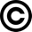 